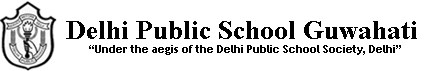 Competency Based QuestionsSubject : EconomicsName of the Chapter: Ch 2- PEOPLE AS RESOURCEClass : IXAnswer the following questions- (Each question carries 1 mark except q no. 8)Large population can be converted into productive assets by-Increasing the employment levelStopping migrationInvesting in human capitalImproving medical facilitiesWhich of the following statement is not correct in the context of unemployment?Unemployment leads to wastage of manpower resource.People who are assets for the country turns into liabilityThere is a feeling of hopelessness and despair among the youthThough the economic overload remains the same in the country the quality of life deteriorates.Bribe taking is anEconomic activityNon-Economic ActivityMarketing activityTertiary activityChoose the correct option:     Primary sector activity includesForestryPoultry farmingManufacturingAnimal husbandry i onlyi, ii and iiii, ii and ivall the aboveTwo statements are given in the question below as Assertion (A)and Reasoning(R ) Read the statements and choose the appropriate option.Assertion (A): The quality of population depends upon the literacy rate, health of the person indicated by life expectancy and skill formation acquired by the people of the country.Reason (R ): The quality of population ultimately decides the growth of the country.Both A and R are true and R is the correct explanation of A.Both A and R are true but R is not the correct explanation of A.A is true but R is false.A is false but R is true.Match the column A with Column B:A-II, B-IV, C-III, D-IA-IV, B-II, C-I, D-IIIA-III, B-IV, C-I, D-IIA-II, B-I, C-IV, D-IIIRead the following statements and find the correct option:Vocational Streams have been developed to equip large number of high school students with occupation related knowledge and skills.Both Bihar and Uttar Pradesh have good health indices and few medical colleges.In India, the problem of educated unemployment is only because of non availability of jobs.All three statements are correct.1 and 3 are true but 2 is false.Only 1 is true.All statements are false.How is educated unemployment leading to hopelessness amongst the educated unemployed youth?                                                                                        2Mention the age of workforce population.                                                    ***************************** Non Market ActivityTransport, Health and EducationLiteracy RateAverage number of years a person is expected to liveTertiary SectorProduction for self consumptionLife ExpectancyPercentage of people who can read and write